Лабораторная работа №11.Цель работыИзучение методики проведения прямых осциллографических измерений и обработки полученных результатов.2. Используемые приборыЭлектронно-лучевой осциллограф СВ-65АГенератор импульсных сигналов Г5-54Краткое описание устройства универсального электронно-лучевого осциллографа.Стеклянная вакуумная оболочкаЛюминесцентный экранКатодНагревательЭлектроды ускорения лучаЭлектроды фокусировки лучаМодулятор яркости светового лучаВертикально отклоняющие пластины (ось Y)Горизонтально отклоняющие пластины (ось X)Узкий электронный пучок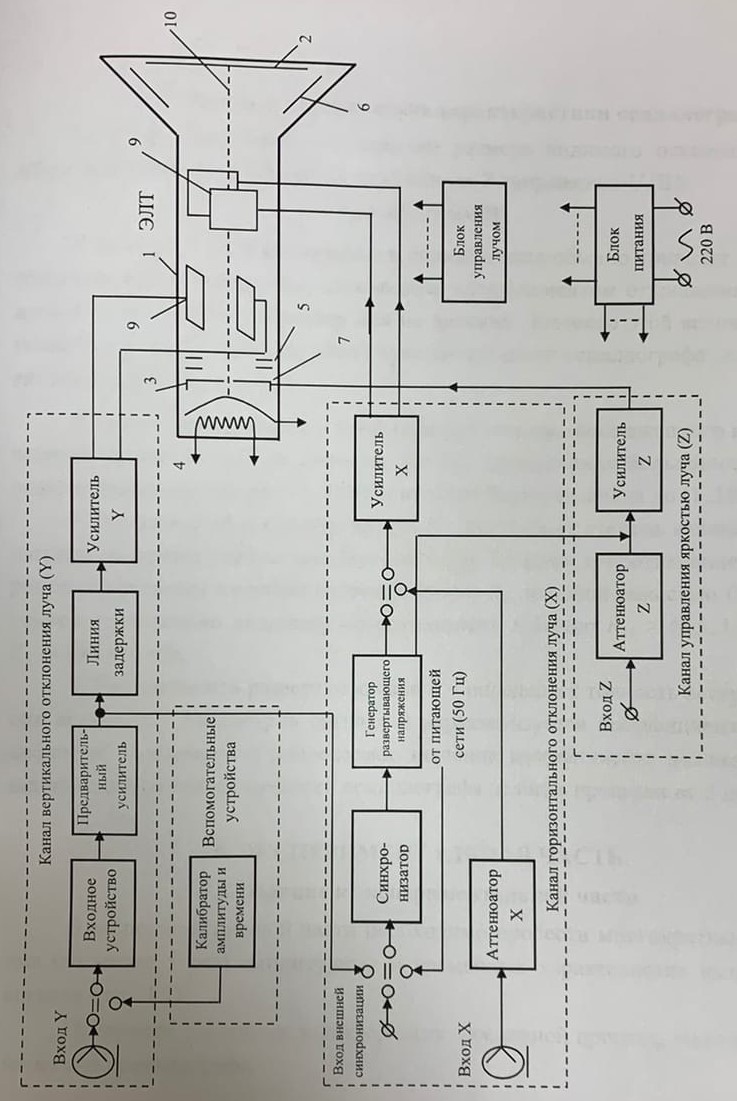 Структурная схема электронно-лучевого осциллографа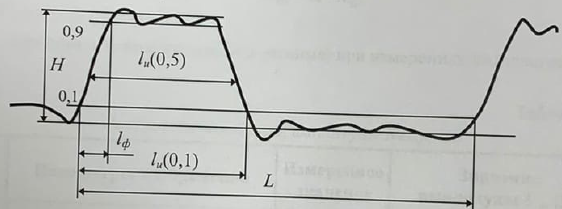 3. Экспериментальная часть4. Расчетная частьДоверительная вероятность Среднее арифметическое измерений:  Среднее квадратическое отклонение результата отдельного 
измерения:  	 Мера отклонения отличающегося результата (2) от среднего арифметического: Мера отклонения больше, чем 2,15 => мы исключаем 6 результат.Среднее арифметическое истинных измерений: Среднее квадратическое отклонение результата отдельного истинного измерения:Оценка среднего квадратического отклонения среднего арифметического: Доверительный интервал Вывод: в результате работы я ознакомился с устройством и принципом действия электронно-лучевого осциллографа, провёл многократные измерения параметров изображений АМ-сигнала, ознакомился с методикой обработки результатов прямых многократных измерений и произвел соответствующую обработку.№Параметры изображенияПараметры изображенияПараметры изображенияИзмеренное значениеЗначение длительности№KpMHLu[дел.]Значение длительности10,5142,21,121141130,2145,401,08420,145,301,06550,142,21,16200,141270,5142181141190,2145,21,041020,1451№11,10,044210,14431,080,06441,060,08451,10,044620,864710,144810,14491,040,141010,144